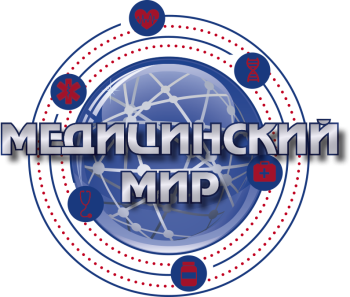 Контактное лицо: